Curation CreationI’m sorry that the picture for this resource wasn’t available. The link to the OER works well, but a picture would have been nice.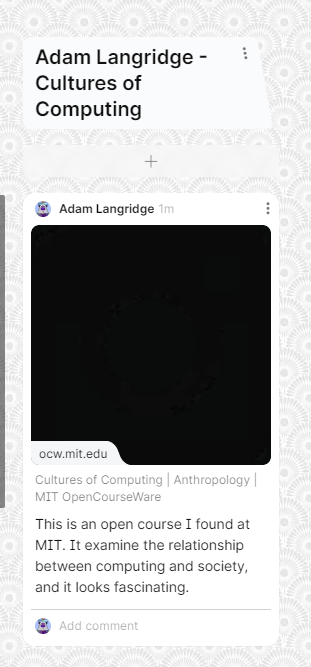 